Предмет «Математика»Класс: 3«Б», вариант1.2Учитель Шкурко Нина Владимировна, контактный телефон 8-918-793-72-90Тема: «Числа от 0 до 1000.».Задания.1.Устный счёт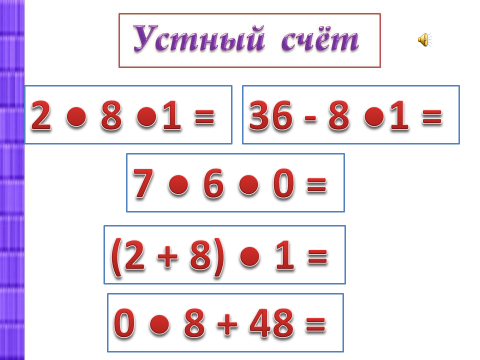 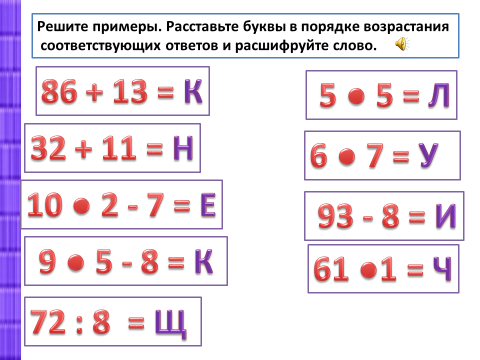 2. Написать словами числа:89 –70 –-3.Написать числа цифрами:Триста семь –Тысяча –Восемнадцать –    4.Вспомни порядок действий и реши примеры:35 : 5 + 36 : 4 – 3 =                                     (19 + 6) : 5 – 6 : 2 =60 – (13 + 22) : 5 =                                     90 – (40 – 24) : 4 =(58 – 31 ) : 3 – 2 =                                       48 : 8 + 32 – 54 : 6 =Напиши краткую запись и реши задачу.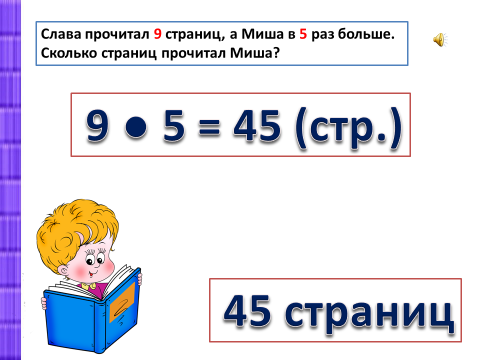 